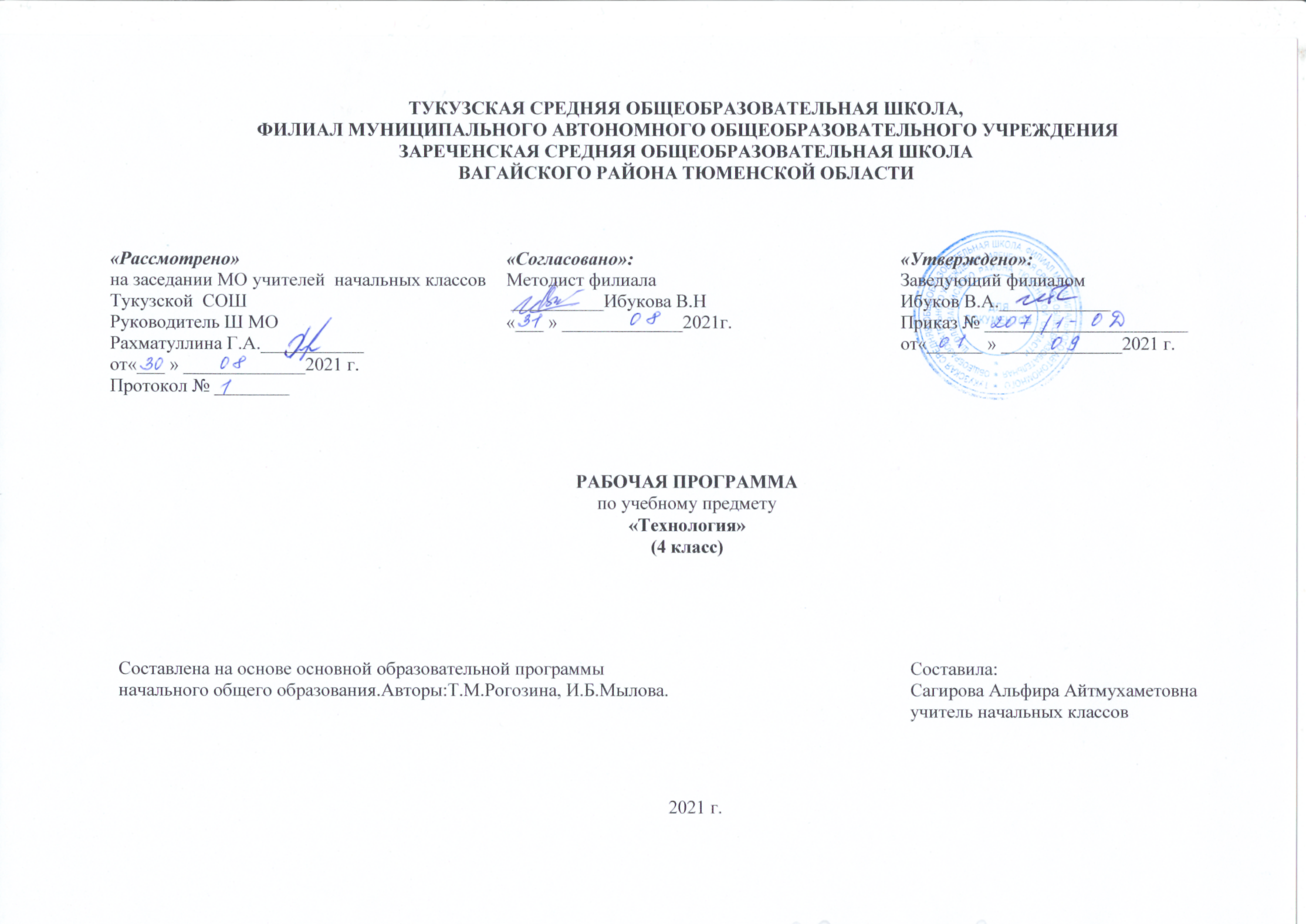 1.Планируемые результаты освоения учебного предметаЛичностные  результаты:- оценивать жизненные ситуации (поступки, явлении, события) с точки зрения собственных ощущений (явлении, события), соотносить их   общепринятыми нормами и ценностями; оценивать (поступки) в предложенных ситуациях, отмечать конкретные поступки, которые можнохарактеризовать как хорошие или плохие;- описывать свои чувства и ощущения от созерцаемых произведений искусства, изделий декоративно-прикладного характера, уважительно  относиться к результатам труда мастеров;- принимать другие мнения и высказывания, уважительно относиться к ним;- опираясь на освоенные изобразительные и конструкторско-технологические знания и умения, делать выбор способов реализации предложенного или собственного замысла.Средством достижения этих результатов служат учебный материал и задания учебника, нацеленные на 2-ю линию развития – умение определять своё отношение к миру, событиям, поступкам людей.Метапредметные результаты:Регулятивные УУД- самостоятельно формулировать цель урока после предварительного обсуждения;- уметь с помощью учителя анализировать предложенное задание, отделять известное и неизвестное;- уметь совместно с учителем выявлять и формулировать учебную проблему;- под контролем учителя выполнять пробные поисковые действия (упражнения) для выявления оптимального решения проблемы (задачи);- выполнять задание по составленному под контролем учителя плану, сверять свои действия с ним;- осуществлять текущий и точности выполнения технологических операций (с помощью простых и сложных по конфигурации шаблонов, чертёжных инструментов), итоговый контроль общего качества выполненного изделия, задания; проверять модели в действии, вносить необходимые конструктивные доработки (средством формирования этих действий служит технология продуктивной художественно-творческой деятельности);- в диалоге с учителем учиться вырабатывать критерии оценки и определять степень успешности выполнения своей работы и работы всех, исходя из имеющихся критериев (средством формирования этих действий служит технология оценки учебных успехов)Познавательные УУД- искать и отбирать необходимые для решения учебной задачи источники информации в учебнике (текст, иллюстрация, схема, чертёж,  инструкционная карта), энциклопедиях, справочниках, Интернете;- добывать новые знания в процессе наблюдений, рассуждений и обсуждений материалов учебника, выполнения пробных поисковых  упражнений; - перерабатывать полученную информацию: сравнивать и классифицировать факты и явления;определять причинно-следственные связи изучаемых явлений, событий;- делать выводы на основе обобщенияполученных знаний;- преобразовывать информацию: представлять информацию в виде текста, таблицы, схемы (в информационных проектах).Средством формирования этих действий служат учебный материал и задания учебника, нацеленные на 1-ю линию развития – чувствовать мир, искусство.Коммуникативные УУД- донести свою позицию до других: оформлять свои мысли в устной и письменной речи с учётом своих учебных и жизненных речевых ситуаций;- донести свою позицию до других: высказывать свою точку зрения и пытаться её обосновать, приводя аргументы;- слушать других, пытаться принимать другую точку зрения, быть готовым изменить свою точку зрения (средством формирования этих действий служит технология проблемного диалога (побуждающий и подводящийдиалог));- уметь сотрудничать, выполняя различные роли в группе, в совместном решении проблемы (задачи);- уважительно относиться к позиции другого, пытаться договариваться (средством формирования этих действий служит работа в малых группах). В ряду предметных  результатов освоения учебной программы по курсу «Технология»  к концу 4-го года  можно отметить следующие умения:составлять сообщения о современных профессиях, связанных с механизированным и автоматизированном трудом (с учётом региональных особенностей), и описывать их особенности;организовывать рабочее место в зависимости от вида работы, распределять рабочее время;отбирать и анализировать информацию из учебника и других дидактических материалов, использовать её в организации работы;осуществлять контроль и корректировку хода работы;выполнять социальные роли (председатель заседания школьного клуба, консультант, экспериментатор и т.д.);выполнять доступные действия по самообслуживанию (декоративное оформление культурно-бытовой среды, ремонт одежды и книг);отбирать предложенные материалы для изделий по декоративно-художественным и конструктивным свойствам в соответствии с поставленной задачей;применять приёмы рациональной и безопасной работы ручными инструментами: чертёжными (циркуль), режущими (ножницы, канцелярский нож);размечать бумагу и картон циркулем;отбирать и выполнять в зависимости от свойств освоенных материалов оптимальные и доступные технологические приёмы их ручной обработки;изготавливать объёмные изделия по простейшим чертежам, эскизам;анализировать конструкцию изделия: определять взаимное расположение деталей, виды их соединений;рассказывать о назначении инструментальных программ, называемых текстовыми редакторами;использовать правила оформления текста (заголовок, абзац, отступ «красная строка»); знать цели работы с принтером как с техническим устройством;работать с текстом и изображением, представленными в компьютере;использовать возможности оформления текста рисунками, таблицами, схемами;использовать возможности поиска информации с помощью программных средств;соблюдать безопасные приёмы труда при работе на компьютере;включать и выключать дополнительные устройства, подключаемые к компьютеру;использовать элементарные приёмы клавиатурного письма;использовать элементарные приёмы работы с документом с помощью простейшего текстового редактора (сохранять и открывать документ, выводить документ на печать);осуществлять поиск, преобразование, хранение и применение информации для решения различных задач;решать учебные и практические задачи с использованием компьютерных программ;подключать к компьютеру дополнительные устройства;осуществлять поиск информации в электронных заданиях: словарях, справочниках, энциклопедиях;соблюдать правила личной гигиены и использования безопасных приёмов работы со средствами информационных и коммуникационных технологий.2.Содержание учебного предметаОбщекультурные и общественные компетенции. Основы культуры труда, самообслуживания Трудовая деятельность в жизни человекаРаспространённые виды профессий, связанные с механизированным и автоматизированным трудом (с учётом региональных особенностей). Общее представление о технологическом процессеОрганизация рабочего места в зависимости от вида работы, распределение рабочего времени, отбор и анализ информации из учебника и других дидактических материалов, её использование в организации работы, контроль и корректировка хода работы, выполнение социальных ролей (руководитель и подчинённый).Проектирование изделий: создание замысла, его детализация и воплощение. Результат проектной деятельности -  «Макет села Мирного». СамообслуживаниеДекоративное оформление культурно-бытовой среды, несложный ремонт одежды (заплатки). Технология ручной обработки материалов. Элементы графической грамоты Искусственные материалыБумага и картон Виды бумаги,  используемые  на уроках: цветная для аппликаций и  для принтера, копирка, крепированная, калька, ватман.  Свойства бумаги: цвет, прозрачность, толщина, фактура поверхности, прочность.Виды картона, используемые на уроках: цветной, гофрированный. Выбор бумаги и картона для изделий по их декоративно-художественным и конструктивным свойствам в соответствии с поставленной задачей. Экономное расходование бумаги и картона при разметке на глаз, через копирку, на просвет, по шаблону, по линейке и по угольнику.  Использование измерений для решения практических задач: виды условных графических изображений – простейший чертёж, эскиз, развёртка, схема (их узнавание). Назначение линий чертежа (контурная, размерная, линии надреза,  сгиба, размерная, осевая, центровая). Чтение условных графических изображений. Разметка деталей с опорой на простейший чертёж, эскиз. Изготовление изделий по рисунку, простейшему чертежу, эскизу, схеме.Инструменты и приспособления для обработки бумаги и картона: карандаш простой, ножницы, канцелярский нож, шило, линейка, угольник, линейка с бортиком (для работы с ножом), кисточка для клея, шаблоны, подкладной лист, дощечка для выполнения работ с канцелярским ножом и шилом. Приёмы рационального и безопасного использования ножниц, канцелярского ножа, шила.Основные технологические операции ручной обработки бумаги и картона: разметка, резание ножницами, надрезание канцелярским ножом, прокалывание шилом,  гофрирование, сгибание, скручивание, сборка и скрепление деталей (клеевое, ниточное, скотчем, скобами, гвоздём, проволокой, «в надрез»), переплетение (соединение в щелевой замок), отделка аппликацией, сушка.Практические работы: изготовление  новогодних подвесок, масок, открыток, декоративных композиций, головоломок, игрушек, аппликаций. Текстильные материалы Виды тканей, используемые на уроках: ткани растительного и животного происхождения.  Сопоставление тканей по переплетению нитей. Экономное расходование ткани при раскрое.Нитки,  используемые на уроках: мулине, для вязания. Инструменты и приспособления для обработки текстильных материалов: иглы швейные и для вышивания, булавки с колечком, ножницы, портновский мел, выкройки, картонные кольца. Приёмы рационального и безопасного использования игл,  булавок, шила.Основные технологические операции ручной обработки текстильных материалов: отмеривание нитки, закрепление конца нитки узелком и петелькой, продёргивание бахромы, разметка через копирку, раскрой деталей по выкройке, резание ножницами, наклеивание ткани и ниток на картонную основу,  сшивание деталей из ткани ручным  швом «строчка», обработка края ткани петельным швом, вышивание простым крестом, наматывание ниток на кольца, натяжение ниток.  Практические работы: изготовление вышитых закладок, лент, мини-панно, футляров, нитяной графики. Металлы Практическое применение металлов в жизни. Виды проволоки. Выбор проволоки с учётом её свойств: упругость, гибкость, толщина. Экономное расходование материалов при разметке.Инструменты и приспособления для обработки металлов: ножницы, кисточка с тонкой ручкой, подкладная дощечка.Основные технологические операции ручной обработки металлов: разметка на глаз, по шаблону, резание ножницами, сгибание, скручивание, тиснение.Практические работы: изготовление каркасных моделей человечков, брошек.Утилизированные материалыПрактическое применение утилизированных материалов  в жизни. Виды материалов, используемые на уроках: пластиковые ёмкости, упаковочная тара из пенопласта. Выбор материалов по их конструктивным свойствам. Инструменты и приспособления для обработки утилизированных материалов: ножницы, нож канцелярский, шило, кисть для клея, фломастер, дощечка для выполнения работ с ножом и шилом. Приёмы рационального и безопасного использования ножниц, канцелярского ножа и шила.Основные технологические операции ручной обработки утилизированных материалов: прокалывание шилом, сборка и скрепление деталей (клеевое, ниточное), тиснение, шлифование наждачной бумагой, отделка шпагатом, окрашивание. Практические работы: изготовление вазы для осеннего букета, подставок, новогодних подвесок, игрушек-сувениров.Конструирование и моделирование Конструирование и моделирование несложных технических объектов по заданным (функциональным) условиям.3.Тематическое  планирование, в том числе с учетом рабочей программы воспитания с указанием количества часов, отводимых на освоение каждой темы.Приложение 1Календарно - тематическое  планирование№ урокаТема урокаКоличество часов1Ваза для осеннего букета.12Пластмассы.13Подставка из пластиковых емкостей.14Головоломка.15Игрушка-перевертыш.16Игрушка-перевертыш.17Ремонт книг.18Олимпийский символ из пяти цветных колец.19Олимпийский символ из пяти цветных колец.110Металлы. Спортивный значок. (РПВ) Беседа «Мы должны соблюдать законы совей страны».111Металлы. Спортивный значок.112 Каркасные модели из проволоки.113Лепка декоративного рельефа. Фигурки из глины или пластической массы.114Лепка декоративного рельефа. Фигурки из глины или пластической массы.115 Игрушки-гармошки.116Бусы из бумаги в технике оригами.117Бусы из бумаги в технике оригами.118Новогодние фонарики.119Игрушки из пенопласта.120Игрушки из пенопласта.( РПВ) Беседа  «Спешите делать добро».121Маски из бумаги.122Футляр из ткани.123Футляр из ткани.124Игрушки из бумаги.125Оформление изделий вышивкой простым крестом.126Оформление изделий вышивкой простым крестом..127 Декоративное панно.128Декоративное панно.129Подарочная открытка.130Ремонт одежды. (РПВ) Беседа  «Правила поведения в школе».131Сборка моделей транспортирующих устройств.132Сборка моделей транспортирующих устройств.133Проект коллективного создания макета села Мирного.134Проект коллективного создания макета села Мирного.1Всего:34 часа№ урокаТема урокаКоличество часовдатадатадата№ урокаТема урокаКоличество часовпланпланфакт1Ваза для осеннего букета.103.09.202103.09.202103.09.20212Пластмассы.110.0910.0910.093Подставка из пластиковых емкостей.117.0917.0917.094Головоломка124.0924.0924.095Игрушка-перевертыш.101.1001.1001.106Игрушка-перевертыш.108.1008.1008.107Ремонт книг.115.1015.1015.108Олимпийский символ из пяти цветных колец.122.1022.1022.109Олимпийский символ из пяти цветных колец.112.1112.1112.1110Металлы. Спортивный значок. (РПВ) Беседа «Мы должны соблюдать законы совей страны».119.1119.1119.1111Металлы. Спортивный значок.126.1126.1126.1112 Каркасные модели из проволоки.103.1203.1203.1213Лепка декоративного рельефа. Фигурки из глины или пластической массы.110.1210.1210.1214Лепка декоративного рельефа. Фигурки из глины или пластической массы.117.1217.1217.1215 Игрушки-гармошки.124.1224.1224.1216Бусы из бумаги в технике оригами.114.01.202214.01.202214.01.202217Бусы из бумаги в технике оригами.121.0121.0121.0118Новогодние фонарики.128.0128.0128.0119Игрушки из пенопласта104.0204.0204.0220Игрушки из пенопласта. (РПВ) Беседа «Спешите делать добро».111.0211.0211.0221Маски из бумаги.118.0218.0218.0222Футляр из ткани.125.0225.0225.0223Футляр из ткани.104.0304.0304.0324Игрушки из бумаги.111.0311.0311.0325Оформление изделий вышивкой простым крестом.118.0318.0318.0326Оформление изделий вышивкой простым крестом.125.0325.0325.0327 Декоративное панно.108.0408.0408.0428Декоративное панно.115.04 15.04 15.0429Подарочная открытка.122.0422.0422.0430Ремонт одежды. (РПВ) Беседа «Правила поведения в школе».129.0429.0429.0431Сборка моделей транспортирующих устройств.106.0506.0506.0532Сборка моделей транспортирующих устройств.113.0513.0513.0533Проект коллективного создания макета села Мирного.120.0520.0520.0534Проект коллективного создания макета села Мирного.127.0527.0527.05Всего:34 часа34 часа34 часа34 часа